Sintesi di funzioni booleanePer determinare la funzione booleana corrispondente alla tabella della verità data, si scrive la somma dei mintermini corrispondenti alle uscite uguali ad 1TEOREMI E PROPRIETÀ DELL’ALGEBRA BOOLEANATeorema della Complementazione		Teorema dell’idempotenza		Teorema di Identità		Teorema di Annullamento		Proprietà Commutativa		Proprietà Associativa		Proprietà Distributiva		Teorema di De Morgan		Teorema dell'Involuzione		Primo Teorema dell'Assorbimento		Secondo Teorema dell'Assorbimento		LEGGE DI DUALITÀ • OR è il duale di AND e viceversa; • 0 è "duale” di 1, e viceversa;Da qualsiasi identità booleana se ne può ricavare un'altra per dualità, sostituendo cioè ad ogni operatore logico ed ad ogni cifra binaria il rispettivo duale.Esempi di eserciziMappe di KarnaughInserire un ‘1’ nelle mappe nella posizione appropriata e per ogni gruppo AND presente nella funzione booleana da minimizzare.Esempi con mappe per 2, 3 e 4 variabili: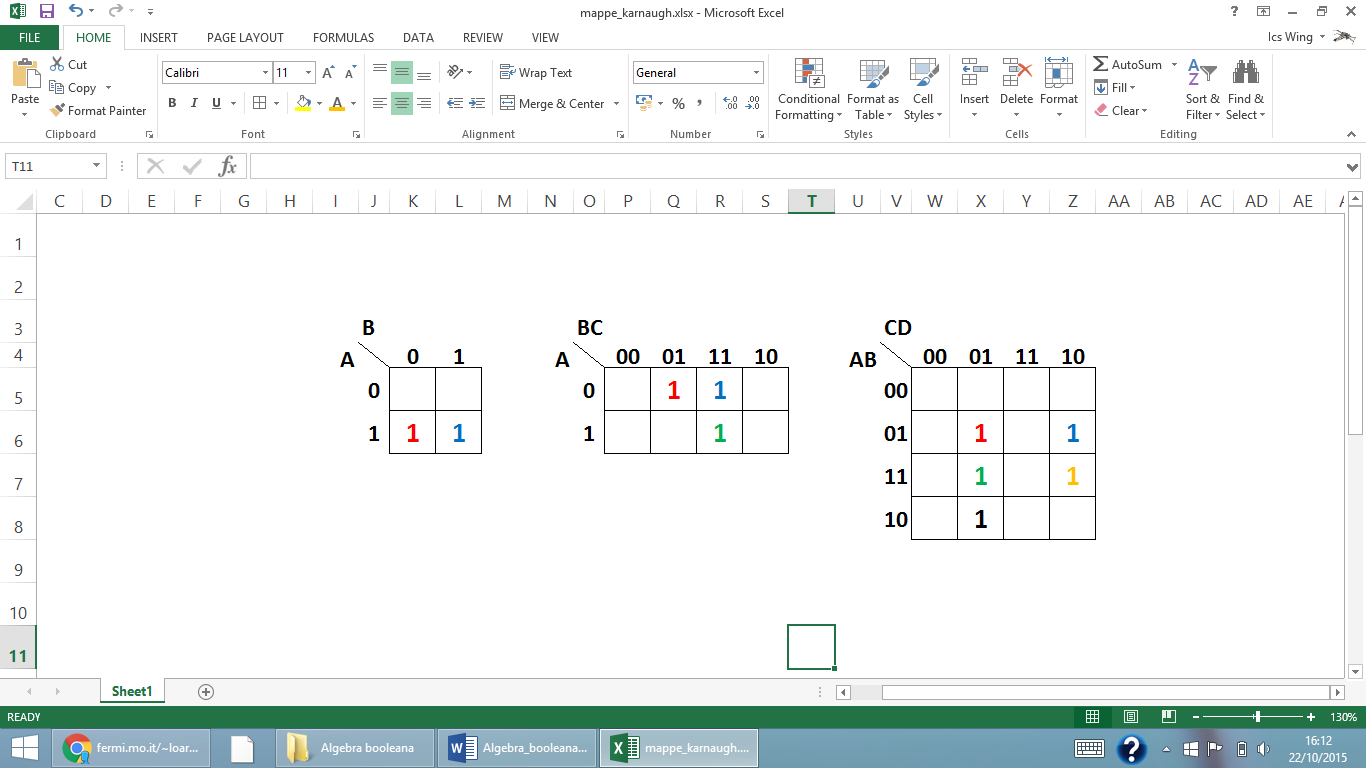 Raggruppare gli ‘1’ secondo le seguenti regole:I raggruppamenti si effettuano per rettangoli o quadrati per un numero di celle pari ad una potenza di 2: 1, 2, 4, 8, 16, .. I raggruppamenti devono comprendere il maggior numero di celle possibili nel rispetto della regola 1). Una o più celle possono appartenere a più raggruppamenti.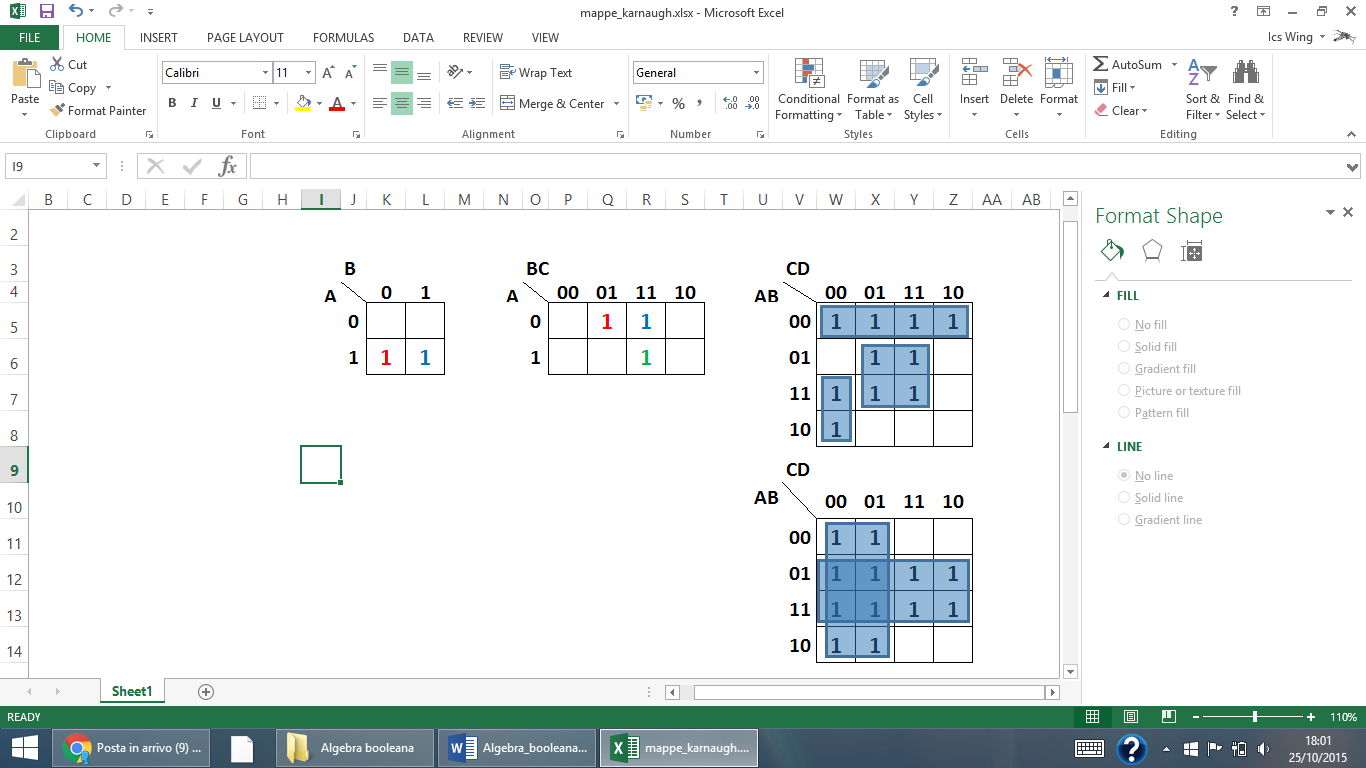 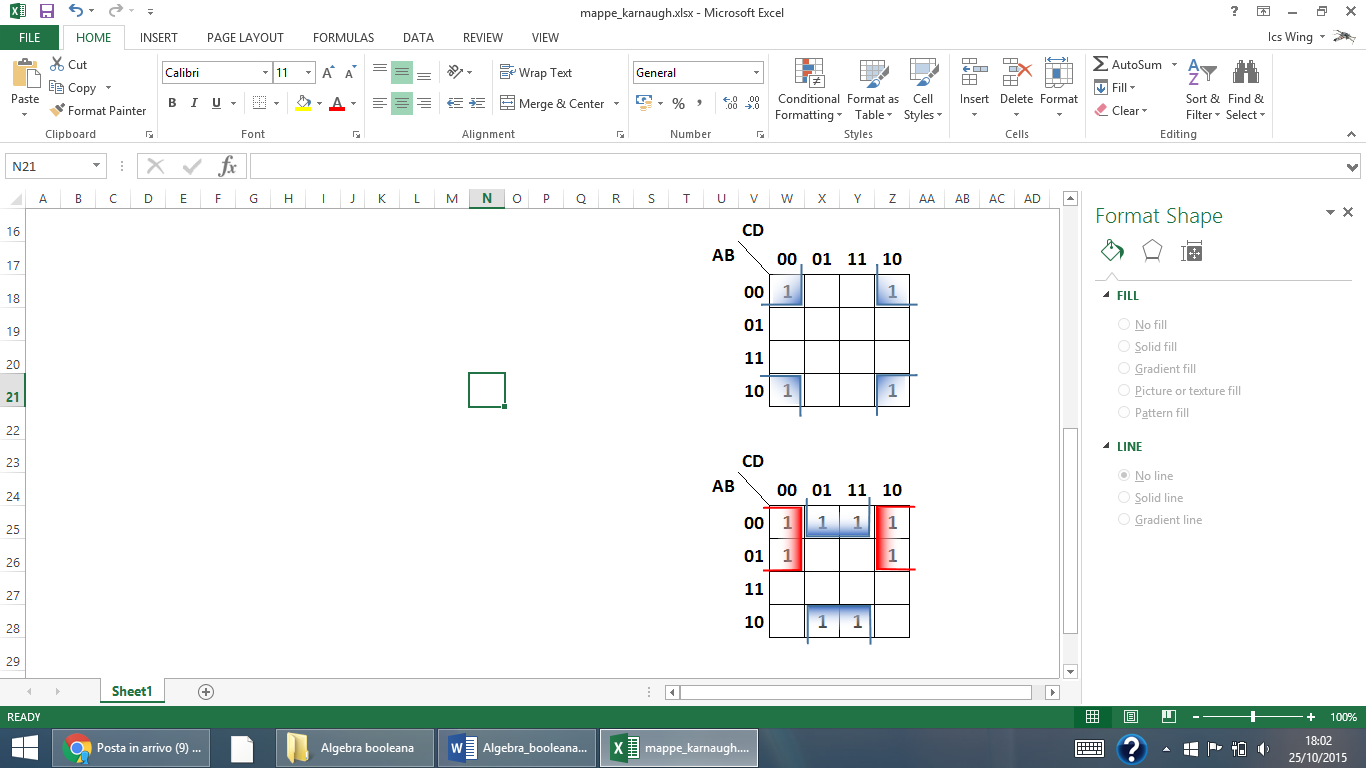 Per ogni raggruppamento scrivere l’AND delle variabili che rimangono ‘fisse’ all’interno dell’raggruppamento:	A=1, C=0, D=0 sono ‘fisse’; B varia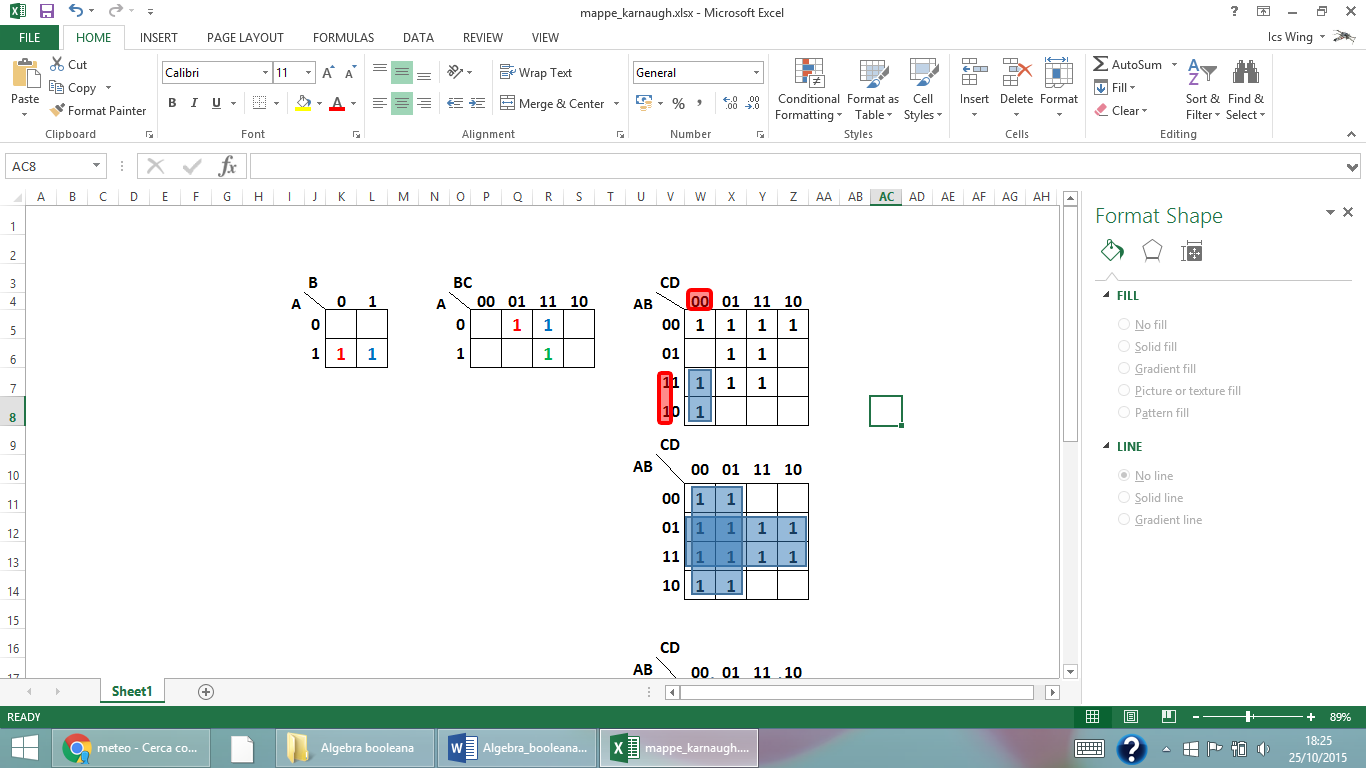 	A=0, B=0 sono ‘fisse’; C e D variano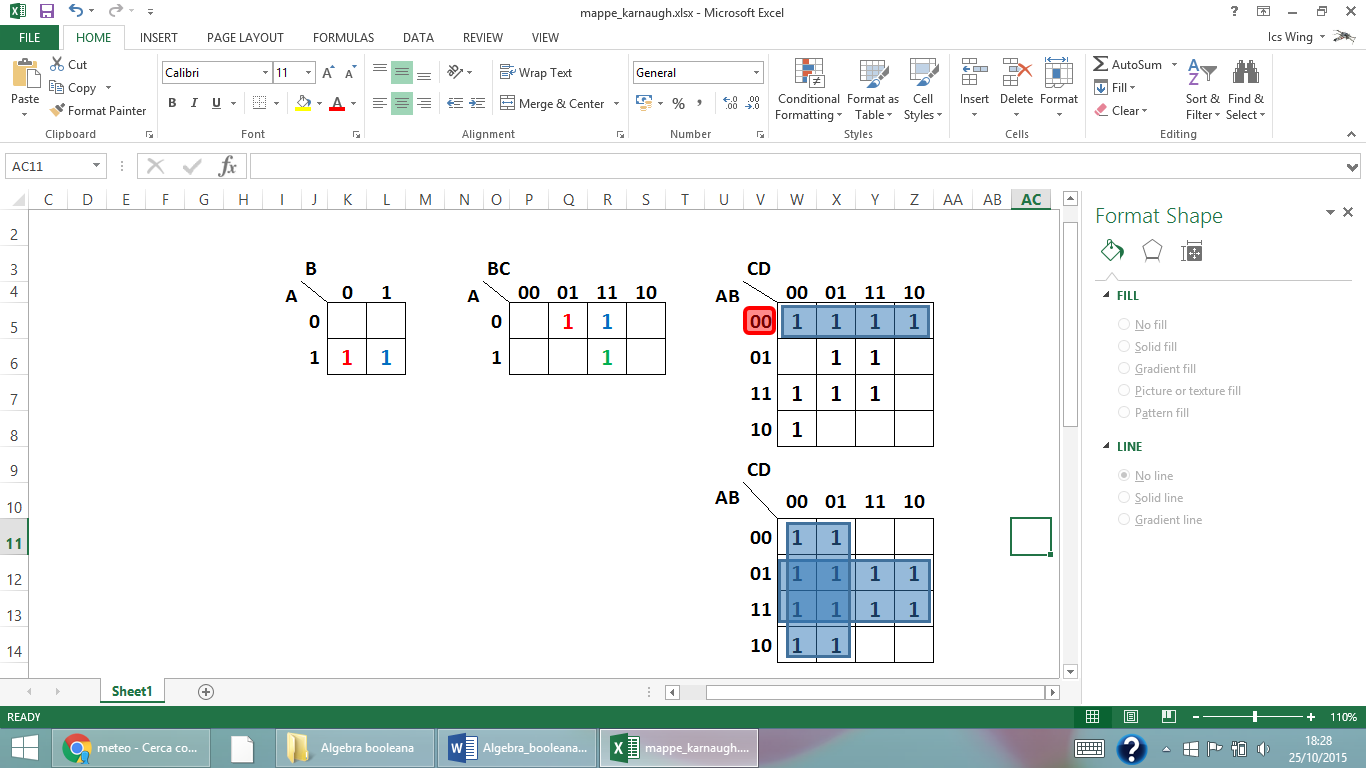 	B=1, D=1 sono ‘fisse’; A e C variano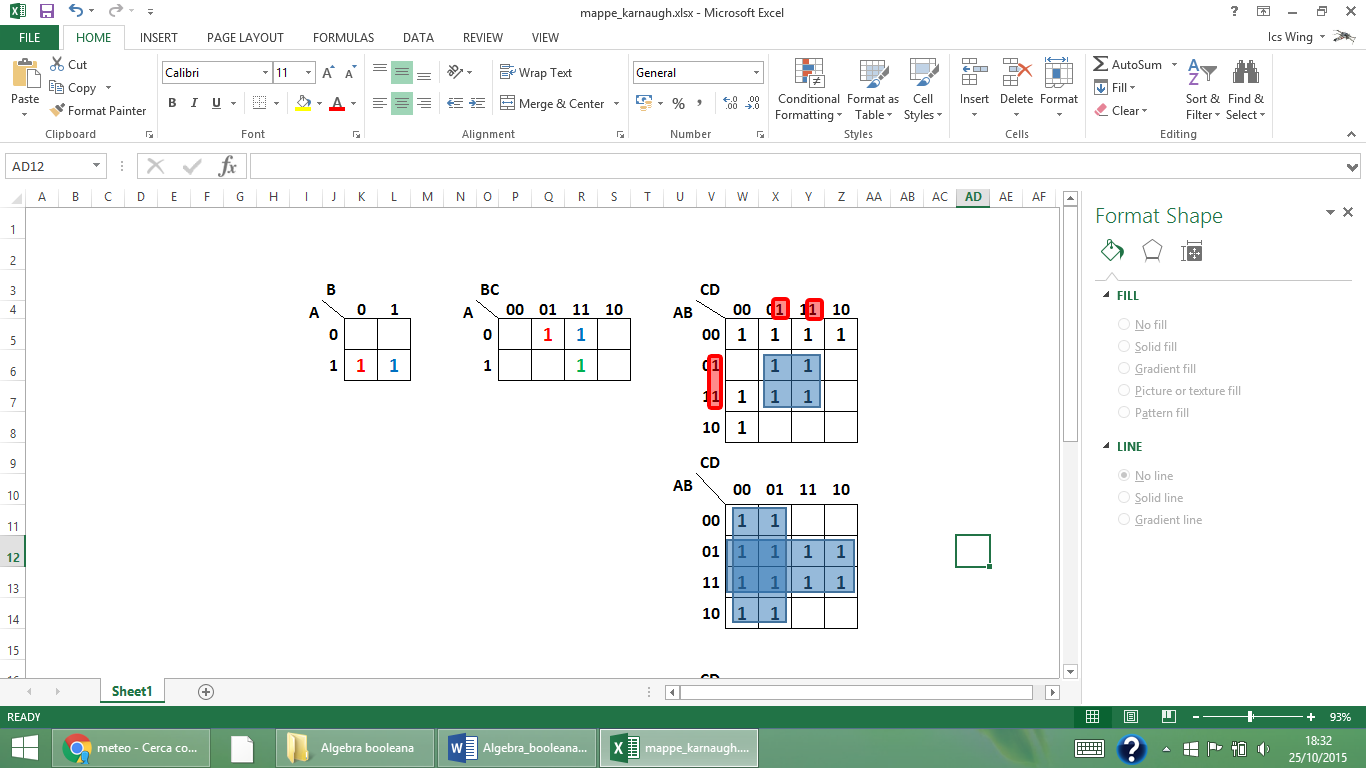 	B=0, D=1 sono ‘fisse’; A e C variano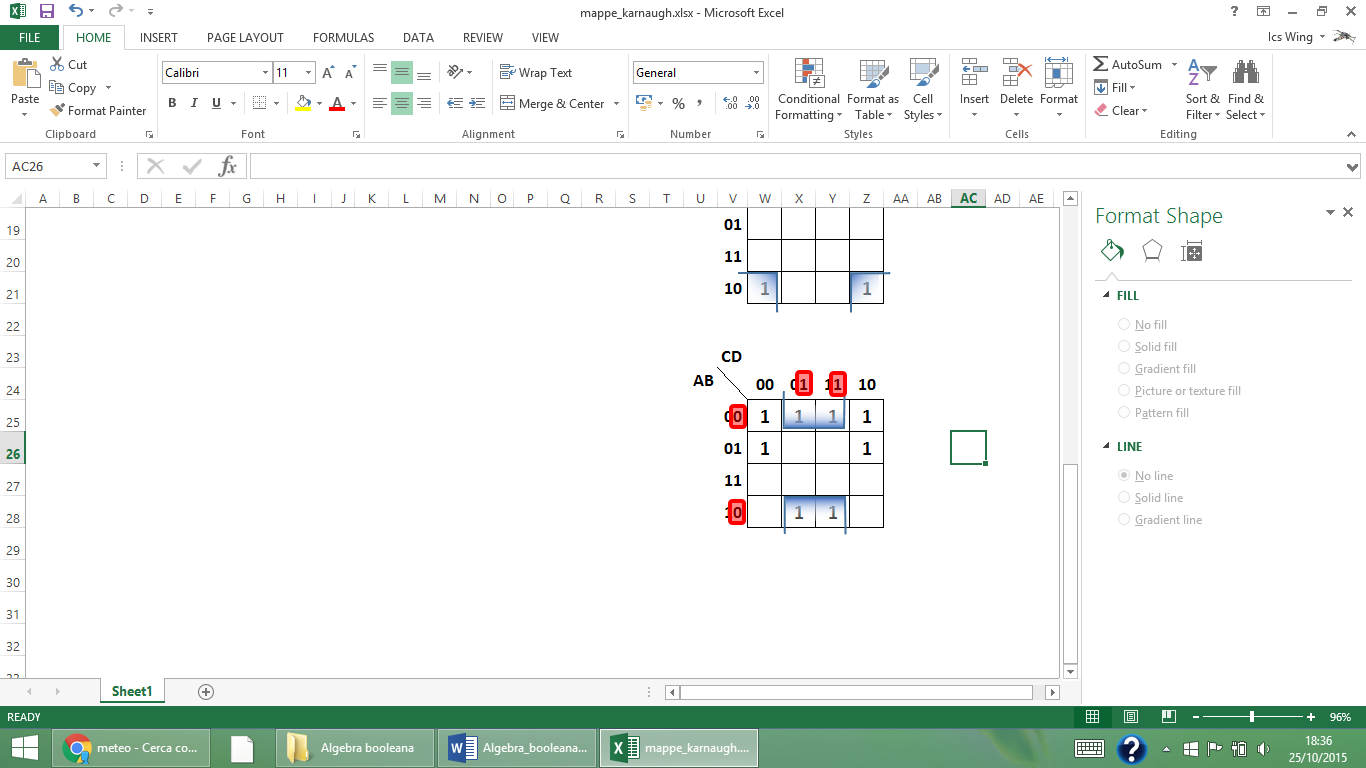 	B=0, D=0 sono ‘fisse’; A e C variano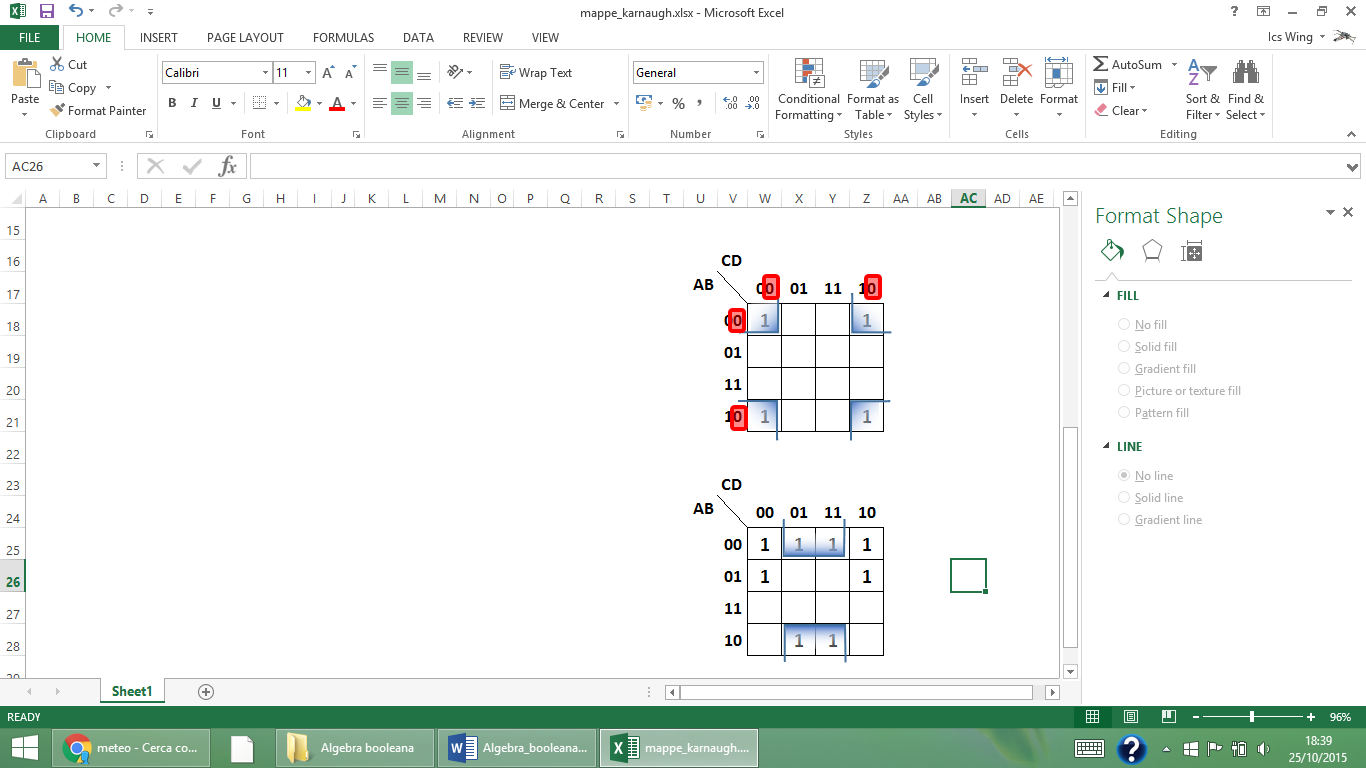 Infine scrivere l’OR dei gruppi AND ottenuti  Funzione minimizzataLa funzione da minimizzare era:ABCY00000011010001111001101011001111